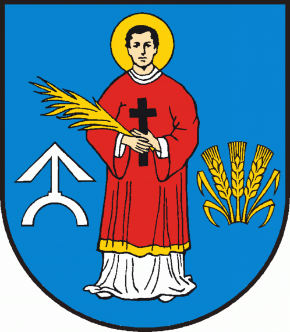 RADA   GMINY  PACYNAwww.pacyna.mazowsze.pl   09-541  Pacyna, ul. Wyzwolenia  7, tel./fax  (024) 285-80-54,  285-80-64,   e-mail: gmina@pacyna.mazowsze.plOrA.0002.12.2022                                                                        Pacyna,  5 października2022r.O g ł o s z e n i e o terminie sesjiZawiadamiam, że w  dniu  10 października 2022r.  (poniedziałek)  o godz. 10:00 (sala narad),  na wniosek Wójta Gminy Pacyna,  odbędzie się XXXX Sesja Rady Gminy Pacyna.Proponowana tematyka obrad:1.  Otwarcie Sesji i stwierdzenie prawomocności obrad.2.  Przyjęcie porządku obrad.3.  Przyjęcie protokołu z XXXIX Sesji Rady Gminy4.  Interpelacje i zapytania radnych.5. Podjęcie uchwały w sprawie zmiany uchwały budżetowej nr 142/XXVII/2021 Rady Gminy 
     Pacyna na rok 2022.6. Podjęcie uchwały w sprawie wyrażenia zgody na wynajem lokalu użytkowego w trybie 
     bezprzetargowym.7.  Odpowiedzi na interpelacje i zapytania radnych.8.  Wolne wnioski radnych.9.  Zakończenie obrad.Rada Gminy będzie obradowała w warunkach zaleceń sanitarnych.Informuję, że Sesja będzie transmitowana i utrwalana za pomocą urządzeń rejestrujących obraz i dźwięk.Przewodnicząca Rady Gminy
(-) Maria Obidowska